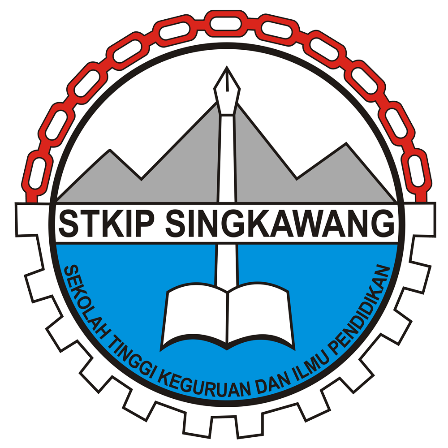 LAPORAN EVALUASI DIRIAKREDITASI PROGRAM STUDIPROGRAM DAN NAMA PROGRAM STUDIUNIVERSITAS/ INSTITUT/ SEKOLAH TINGGI/ POLITEKNIK/ AKADEMI/ AKADEMI KOMUNITAS.....................................................NAMA KOTA KEDUDUKAN PERGURUAN TINGGI TAHUN ................IDENTITAS PENGUSULPerguruan Tinggi                      : .........
Unit Pengelola Program Studi  : ....................................................................... Jenis Program                     :........................... 
Nama Program Studi               : ....................................................................... Alamat                                     : ....................................................................... Nomor Telepon                        : ....................................................................... E-Mail dan Website                 : ....................................................................... Nomor SK Pendirian PT1)            :  .....................................................................Tanggal SK Pendirian PT        :  ....................................................................... Pejabat PenandatanganSK Pendirian PT                      :  ....................................................................... Nomor SK Pembukaan PS2)      :  ...................................................................... Tanggal SK Pembukaan PS     :  
Pejabat Penandatangan                                  :SK Pembukaan PS                               :  .....................................................
Tahun Pertama Kali Menerima Mahasiswa :               :  ..................
Peringkat Terbaru Akreditasi PS            :                            :  
Nomor SK BAN-PT                                     :  Daftar Program Studi di Unit Pengelola Program Studi (UPPS)Keterangan:1) Lampirkan salinan Surat Keputusan Pendirian Perguruan Tinggi.2) Lampirkan salinan Surat Keputusan Pembukaan Program Studi.3) Lampirkan salinan Surat Keputusan Akreditasi Program Studi terbaru.4) Diisi dengan jumlah mahasiswa aktif di masing-masing PS saat TS.IDENTITAS TIM PENYUSUN LAPORAN EVALUASI DIRINama                                 :  ...................................................................... NIDN                                  :  ...................................................................... Jabatan                              :  ...................................................................... Tanggal Pengisian             :  DD – MM – YYYYTanda Tangan                   :Nama                                 :  ...................................................................... NIDN                                  :  ...................................................................... Jabatan                              :  ...................................................................... Tanggal Pengisian             :  DD – MM – YYYYTanda Tangan                   :Nama                                 :  ...................................................................... NIDN                                  :  ...................................................................... Jabatan                              :  ...................................................................... Tanggal Pengisian             :  DD – MM – YYYYTanda Tangan                   :Nama                                 :  ...................................................................... NIDN                                  :  ...................................................................... Jabatan                              :  ...................................................................... Tanggal Pengisian             :  DD – MM – YYYYTanda Tangan                   :KATA PENGANTARRINGKASAN EKSEKUTIFDAFTAR ISIIDENTITAS PENGUSULIDENTITAS TIM PENYUSUN LAPORAN EVALUASI DIRI KATA PENGANTARRINGKASAN EKSEKUTIFBAB I. PENDAHULUANA. DASAR PENYUSUNANB. TIM PENYUSUN DAN TANGGUNGJAWABNYAC. MEKANISME KERJA PENYUSUNAN EVALUASI DIRIBAB II. LAPORAN EVALUASI DIRIA. KONDISI EKSTERNALB. PROFIL UNIT PENGELOLA PROGRAM STUDI C. KRITERIAC.1. VISI, MISI, TUJUAN DAN STRATEGIC.2. TATA PAMONG, TATA KELOLA, DAN KERJASAMA C.3. MAHASISWAC.4. SUMBER DAYA MANUSIAC.5. KEUANGAN, SARANA DAN PRASARANA C.6. PENDIDIKANC.7. PENELITIANC.8. PENGABDIAN KEPADA MASYARAKAT C.9. LUARAN DAN CAPAIAN TRIDHARMAD. ANALISIS DAN PENETAPAN PROGRAM PENGEMBANGAN UNIT PENGELOLA PROGRAM STUDI DAN PROGRAM STUDIBAB III. PENUTUPBAB IPENDAHULUANA.   Dasar PenyusunanBagian ini berisi  kebijakan  tentang penyusunan  evaluasi diri di  perguruan tinggi yang di dalamnya termasuk juga tujuan dilakukannya penyusunan LED. Pada bagian ini, UPPS harus mampu menunjukkan keterkaitan LED dengan rencana pengembangan perguruan tinggi.B.  Tim Penyusun dan Tanggung JawabnyaPada bagian ini UPPS harus dapat menunjukkan bukti formal tim penyusun LED beserta deskripsi tugasnya, termasuk di dalamnya keterlibatan berbagai unit, para pemangku kepentingan internal (mahasiswa, pimpinan, dosen, dan tenaga kependidikan) dan eksternal (lulusan, pengguna, dan mitra) dalam penyusunan LED.C.  Mekanisme Kerja Penyusunan LEDBagian ini harus memuat mekanisme pengumpulan data dan informasi, verifikasi dan validasi data, pengecekan konsistensi data, analisis data, identifikasi akar masalah dan penetapan strategi pengembangan yang mengacu pada rencana pengembangan UPPS, yang disertai dengan jadwal kerja tim yang jelas.BAB II.LAPORAN EVALUASI DIRIA.	Kondisi EksternalBagian ini menjelaskan kondisi eksternal program studi yang terdiri atas lingkungan makro dan lingkungan mikro di tingkat lokal, nasional, dan internasional. Lingkungan makro mencakup aspek politik, ekonomi, kebijakan, sosial, budaya, perkembangan ilmu pengetahuan dan teknologi. Lingkungan mikro mencakup aspek pesaing, pengguna lulusan, sumber calon mahasiswa, sumber calon dosen, sumber tenaga kependidikan, e-learning, pendidikan jarak jauh, Open Course Ware, kebutuhan dunia usaha/industri dan masyarakat, mitra, dan aliansi. UPPS perlu menganalisis aspek-aspek dalam lingkungan makro dan lingkungan mikro yang relevan dan dapat mempengaruhi eksistensi dan pengembangan UPPS dan program studi yang diakreditasi. UPPS harus mampu merumuskan strategi pengembangan program studi yang berkesesuaian untuk menghasilkan program-program pengembangan alternatif yang tepat, yang dijabarkan lebih rinci pada Bagian Kedua huruf D.B.  Profil Unit Pengelola Program StudiBagian ini berisi deskripsi sejarah Unit Pengelola Program Studi (UPPS), visi, misi, tujuan, strategi dan tata nilai, struktur organisasi, mahasiswa dan lulusan, sumber daya manusia (dosen dan tenaga kependidikan), keuangan, sarana dan prasarana, sistem penjaminan mutu internal, serta kinerja UPPS yang disajikan secara ringkas dan mengemukakan hal-hal yang paling penting. Aspek yang harus termuat dijelaskan sebagai berikut:1.  Sejarah Unit Pengelola Program StudiPada bagian ini UPPS harus mampu menjelaskan riwayat pendirian dan perkembangan UPPS dan program studi yang diakreditasi secara ringkas dan jelas.2.  Visi, Misi, Tujuan, Strategi, dan Tata NilaiBagian ini berisi deskripsi singkat visi, misi, tujuan, strategi dan tata nilai yang  diterapkan  di  UPPS  dan  program  studi  (visi  keilmuan/scientific vision).3.  Organisasi dan Tata KerjaBagian ini berisi informasi dokumen formal organisasi dan tata kerja yang saat ini berlaku, termasuk di dalamnya diuraikan secara ringkas tentang struktur organisasi dan tata kerja UPPS dan program studi, tugas pokok, dan fungsinya (tupoksi).4.  Mahasiswa dan LulusanBagian ini berisi deskripsi ringkas data jumlah mahasiswa dan lulusan, termasuk kualitas masukan, prestasi monumental yang dicapai mahasiswa dan lulusan, serta kinerja lulusan.5.  Dosen dan Tenaga KependidikanBagian ini berisi informasi ringkas jumlah dan kualifikasi SDM (dosen dan tenaga kependidikan), kecukupan dan kinerja, serta prestasi monumental yang dicapai.6.  Keuangan, Sarana, dan PrasaranaBerisi deskripsi ringkas kecukupan, kelayakan, kualitas, dan aksesibilitas sumberdaya keuangan, sarana dan prasarana.7.  Sistem Penjaminan MutuBerisi  deskripsi  implementasi  Sistem  Penjaminan  Mutu  yang  sesuai dengan kebijakan, organisasi, instrumen yang dikembangkan di tingkat perguruan tinggi, serta  monitoring dan evaluasi, pelaporan, dan tindak lanjutnya. Deskripsi dapat dijelaskan dengan siklus PPEPP yang dilakukan oleh UPPS dan program studi, termasuk pengakuan mutu dari lembaga audit eksternal, lembaga akreditasi, dan lembaga sertifikasi.8.  Kinerja Unit Pengelola Program StudiBerisi deskripsi luaran dan capaian yang paling diunggulkan dari UPPS dan program studi yang diakreditasi.C.  KriteriaBagian ini berisi uraian dan penjelasan mengenai latar belakang, kebijakan, strategi, indikator kinerja, evaluasi capaian kinerja, pelaksanaan penjaminan mutu, pengukuran kepuasan pengguna, serta simpulan hasil evaluasi dan tindak lanjut terkait pelaksanaan dan pengelolaan kegiatan tridharma di UPPS dan program studi yang diakreditasi pada 9 kriteria akreditasi, yang meliputi kriteria-kriteria:  1)  Visi,  Misi,  Tujuan,  dan  Strategi,  2)  Tata  Kelola,  Tata Pamong, dan Kerjasama, 3) Mahasiswa, 4) Sumber Daya Manusia, 5) Keuangan, Sarana, dan Prasarana, 6) Pendidikan, 7) Penelitian, 8) Pengabdian kepada Masyarakat, dan 9) Luaran dan Capaian Tridharma.C.1 Visi, Misi, Tujuan, dan Strategi1.  Latar BelakangBagian ini menjelaskan latar belakang, tujuan, rasional, dan mekanisme penetapan visi, misi, tujuan, dan strategi (VMTS) UPPS yang mencerminkan visi perguruan tinggi dan memayungi visi keilmuan program studi yang diakreditasi, serta rencana strategisnya.2.  KebijakanBerisi deskripsi dokumen formal kebijakan yang mencakup: penyusunan, evaluasi, sosialisasi, dan implementasi VMTS ke dalam program pengembangan UPPS dan program studi.3.  Strategi Pencapaian Visi, Misi, dan TujuanBagian ini menjelaskan secara komprehensif strategi pencapaian visi, misi, dan tujuan (VMT) UPPS. Pada bagian ini juga harus diuraikan sumber daya yang dialokasikan untuk mencapai visi yang telah ditetapkan serta mekanisme kontrol ketercapaiannya.4.  Indikator Kinerja UtamaUPPS memiliki rencana pengembangan yang memuat indikator- indikator kinerja dan target yang ditetapkan untuk mencapai tujuan strategis jangka menengah dan jangka panjang.5.  Indikator Kinerja TambahanIndikator kinerja tambahan adalah indikator VMTS  lain yang secara spesifik ditetapkan oleh UPPS yang dapat berupa indikator kinerja turunan dari butir-butir Indikator Kinerja Utama (IKU) yang ada. Data indikator kinerja tambahan yang sahih harus diukur, dimonitor, dikaji, dan dianalisis untuk perbaikan berkelanjutan.6.  Evaluasi Capaian VMTSBerisi deskripsi dan analisis keberhasilan dan/atau ketidakberhasilan pencapaian VMTS yang telah ditetapkan. Capaian kinerja harus diukur dengan metoda yang tepat, dan hasilnya dianalisis serta dievaluasi. Analisis dan evaluasi terhadap capaian kinerja harus mencakup identifikasi akar masalah, faktor pendukung keberhasilan  dan faktor penghambat ketercapaian VMTS di UPPS.7.  Simpulan Hasil Evaluasi Ketercapaian VMTS dan Tindak lanjutBerisi ringkasan dari pemosisian, masalah dan akar masalah, serta rencana perbaikan dan pengembangan UPPS dan program studi yang diakreditasi.C.2 Tata Pamong, Tata Kelola, dan Kerjasama1.   Latar BelakangBagian ini mencakup latar belakang, tujuan, dan rasional penentuan strategi   pencapaian   standar   pendidikan   tinggi   yang   ditetapkan perguruan tinggi terkait tata kelola, tata pamong, dan kerjasama, yang mencakup: sistem tata pamong, kepemimpinan, sistem penjaminan mutu, dan kerjasama. Tata pamong merujuk pada struktur organisasi, mekanisme, dan proses bagaimana UPPS dan program studi yang diakreditasi dikendalikan dan diarahkan untuk mencapai visinya. Tata pamong juga harus mengimplementasikan manajemen risiko untuk menjamin keberlangsungan UPPS dan program studi yang diakreditasi. Pada bagian ini harus dideskripsikan perwujudan tata pamong yang baik (good governance), sistem pengelolaan, sistem penjaminan mutu, dan kerjasama di UPPS dan program studi yang diakreditasi.2.   KebijakanBagian ini berisi deskripsi dokumen formal kebijakan pengembangan tata kelola dan tata pamong, legalitas organisasi dan tata kerja yang ditetapkan oleh perguruan tinggi, sistem pengelolaan, sistem penjaminan mutu, dan kerjasama yang diacu oleh UPPS.3.  Strategi Pencapaian StandarBagian ini mencakup strategi UPPS dalam pencapaian standar pendidikan tinggi yang ditetapkan perguruan tinggi terkait tata pamong, tata  kelola,  dan  kerjasama.  Pada  bagian  ini  juga  harus  diuraikan sumber daya yang dialokasikan untuk mencapai standar yang telah ditetapkan serta mekanisme kontrol ketercapaiannya.4.  Indikator Kinerja Utama a)	Sistem Tata Pamong1)   Ketersediaan  dokumen  formal  tata  pamong  dan  tata  kelola serta bukti yang sahih dari implementasinya.2) 	Ketersediaan dokumen formal struktur organisasi dan tata kerja UPPS beserta tugas pokok dan fungsinya.3)	Ketersediaan bukti yang sahih terkait praktik baik perwujudan good governance, mencakup 5 pilar yaitu: kredibilitas, transparansi, akuntabilitas, tanggung jawab, dan berkeadilan.4)	Ketersediaan dokumen formal dan bukti keberfungsian sistem pengelolaan fungsional dan operasional di tingkat UPPS yang meliputi  perencanaan  (planning), pengorganisasian (organizing), penempatan personil (staffing), pengarahan (leading), dan pengawasan (controlling).b)  KepemimpinanKetersediaan bukti yang sahih tentang efektivitas kepemimpinan di UPPS  dan  program  studi  yang  diakreditasi,  yang  mencakup  3 aspek berikut:1) Kepemimpinan operasional, ditunjukkan melalui kemampuan menggerakkan seluruh sumber daya internal secara optimal dalam melaksanakan tridharma menuju pencapaian visi.2)  Kepemimpinan organisasional, ditunjukkan melalui kemampuan dalam menggerakkan organisasi dan mengharmonisasikan suasana  kerja  yang  kondusif  untuk  menjamin  tercapainya VMTS.3)  Kepemimpinan publik, ditunjukkan melalui kemampuan dalam menjalin kerjasama yang menjadikan program studi menjadi rujukan bagi masyarakat di bidang keilmuannya.c)   Sistem Penjaminan MutuImplementasi sistem penjaminan mutu, minimal mencakup:1)	Keberadaan organ/fungsi pelaksana penjaminan mutu internal yang berlaku pada UPPS yang didukung dokumen formal pembentukannya.2)	Keterlaksanaan penjaminan mutu program studi yang sesuai dengan standar pendidikan tinggi yang ditetapkan perguruan tinggi, manual mutu, dan dokumen mutu lainnya.3)	Ketersediaan bukti sahih efektivitas pelaksanaan penjaminan mutu sesuai dengan siklus penetapan, pelaksanaan, evaluasi, pengendalian, dan perbaikan berkelanjutan (PPEPP).d)  Kerjasama1) Mutu, manfaat, kepuasan dan keberlanjutan kerjasama yang relevan dengan program studi yang diakreditasi. UPPS memiliki bukti yang sahih erkait kerjasama yang ada serta memenuhi aspek-aspek sebagai berikut:a.	memberikan peningkatan kinerja tridharma dan fasilitas pendukung,b.	memberikan manfaat dan kepuasan kepada mitra, dan c.  menjamin keberlanjutan kerjasama dan hasilnya.2)  Hasil analisis data terhadap: jumlah, jenis, lingkup kerjasama tridharma (pendidikan, penelitian dan PkM) yang relevan dan bermanfaat  bagi  program  studi  yang  diakreditasi  (Tabel  1 LKPS).5.  Indikator Kinerja TambahanIndikator kinerja tambahan adalah indikator kinerja tata kelola, tata pamong,  dan  kerjasama  lain  yang  berlaku  di  UPPS  berdasarkan standar pendidikan tinggi yang ditetapkan perguruan tinggi untuk melampaui  SN-DIKTI.  Data  indikator  kinerja  tambahan  yang  sahih harus diukur, dimonitor, dikaji, dan dianalisis untuk perbaikan berkelanjutan.6.  Evaluasi Capaian KinerjaBerisi deskripsi dan analisis keberhasilan dan/atau ketidakberhasilan atas ketercapaian indikator kinerja yang berlaku di UPPS berdasarkan standar pendidikan tinggi yang ditetapkan perguruan tinggi. Capaian kinerja harus diukur dengan metoda yang tepat, dan hasilnya dianalisis serta  dievaluasi. Analisis  terhadap  capaian  kinerja  harus mencakup identifikasi akar masalah, faktor pendukung keberhasilan  dan faktor penghambat ketercapaiannya, serta deskripsi singkat tindak lanjut yang akan dilakukan.7.  Penjaminan Mutu Tata Pamong, Tata Kelola, dan KerjasamaBerisi   deskripsi   dan   bukti   sahih   tentang   implementasi   sistem penjaminan mutu di UPPS  yang sesuai dengan  standar pendidikan tinggi yang ditetapkan perguruan tinggi terkait tata pamong, tata kelola, dan kerjasama, yang mengikuti siklus penetapan, pelaksanaan, evaluasi, pengendalian, dan perbaikan berkelanjutan (PPEPP).8.  Kepuasan PenggunaBerisi deskripsi mengenai pengukuran kepuasan para pemangku kepentingan, yang  mencakup:  mahasiswa,  dosen,  tenaga kependidikan, lulusan, pengguna dan mitra terhadap layanan manajemen yang memenuhi aspek-aspek berikut:1)  menggunakan  instrumen  kepuasan  yang  sahih,  andal,  mudah digunakan,2) 	dilaksanakan   secara   berkala,   serta   datanya   terekam   secara komprehensif,3) 	dianalisis  dengan  metode  yang  tepat  serta  bermanfaat  untuk pengambilan keputusan,4)  review    terhadap    pelaksanaan    pengukuran    kepuasan    para pemangku kepentingan,5) 	hasilnya dipublikasikan dan mudah diakses  oleh para pemangku kepentingan, dan6) 	hasil  pengukuran  kepuasan  ditindaklanjuti  untuk  perbaikan  dan peningkatan mutu secara berkala dan tersistem.9.  Simpulan Hasil Evaluasi dan Tindak lanjutBerisi ringkasan dari pemosisian, masalah dan akar masalah, serta rencana  perbaikan  dan  pengembangan  yang akan  dilakukan  UPPS terkait tata pamong, tata kelola, dan kerjasama pada program studi yang diakreditasi.C.3 Mahasiswa1. Latar BelakangBagian ini mencakup latar belakang, tujuan, dan rasional penentuan strategi   pencapaian   standar   pendidikan   tinggi   yang   ditetapkan perguruan tinggi terkait kemahasiswaan yang mencakup kualitas input mahasiswa,   daya   tarik   program   studi,   layanan   kemahasiswaan, maupun standar khusus lain yang ditetapkan berdasarkan kebutuhan dan karakteristik proses pembelajaran di program studi yang diakreditasi.2. KebijakanBagian ini berisi deskripsi dokumen formal kebijakan yang mencakup metoda rekrutmen dan sistem seleksi, serta layanan kemahasiswaan yang dapat diberikan dalam bentuk: kegiatan pengembangan kemampuan penalaran, minat dan bakat, kegiatan bimbingan karir dan kewirausahaan, serta kegiatan peningkatan kesejahteraan (bimbingan dan konseling, beasiswa, dan kesehatan).3. Strategi Pencapaian StandarBagian ini mencakup strategi UPPS dalam pencapaian standar pendidikan tinggi yang ditetapkan perguruan tinggi terkait kemahasiswaan. Pada bagian ini juga harus diuraikan sumber daya yang dialokasikan untuk mencapai standar yang telah ditetapkan serta mekanisme kontrol ketercapaiannya.4. Indikator Kinerja Utamaa)   Kualitas Input Mahasiswa1) 	Metode   rekrutmen   dan   sistem   seleksi   yang   mampu mengidentifikasi kemampuan dan potensi calon mahasiswa dalam menjalankan proses pendidikan dan mencapai capaian pembelajaran yang ditetapkan.2)  	Hasil analisis data terhadap:a. Rasio jumlah pendaftar terhadap jumlah mahasiswa baru untuk program studi dengan jumlah kebutuhan lulusan tinggi (Tabel 2.a LKPS).b.  Pertumbuhan jumlah mahasiswa baru untuk program studi dengan jumlah kebutuhan lulusan rendah (Tabel 2.a LKPS).b)  Daya Tarik Program StudiHasil analisis data terhadap:1)  Peningkatan minat calon mahasiswa dalam kurun waktu 3 tahun terakhir (Tabel 2.a LKPS).2)  Keberadaan  mahasiswa  asing  terhadap  jumlah  mahasiswa (Tabel 2.b LKPS). Data diisi oleh pengusul dari program studi pada    program    Sarjana/Sarjana    Terapan/Magister/MagisterTerapan/Doktor/Doktor Terapan.c)   Layanan KemahasiswaanLayanan kemahasiswaan  yang  disediakan  oleh  perguruan  tinggi untuk seluruh mahasiswa dalam bidang:1)  	penalaran, minat dan bakat,2)  kesejahteraan  (bimbingan  dan  konseling,  layanan  beasiswa, dan layanan kesehatan), dan3)  	bimbingan karir dan kewirausahaan.5. Indikator Kinerja TambahanIndikator kinerja tambahan adalah indikator kinerja kemahasiswaan lain yang berlaku di UPPS berdasarkan standar pendidikan tinggi yang ditetapkan perguruan tinggi untuk melampaui SN-DIKTI. Data indikator kinerja tambahan yang sahih harus diukur, dimonitor, dikaji, dan dianalisis untuk perbaikan berkelanjutan.6. Evaluasi Capaian KinerjaBerisi deskripsi dan analisis keberhasilan dan/atau ketidakberhasilan atas ketercapaian indikator kinerja yang berlaku di UPPS berdasarkan standar pendidikan tinggi yang ditetapkan perguruan tinggi. Capaian kinerja harus diukur dengan metoda yang tepat, dan hasilnya dianalisis serta  dievaluasi. Analisis  terhadap  capaian  kinerja  harus mencakup identifikasi akar masalah, faktor pendukung keberhasilan  dan faktor penghambat ketercapaiannya, serta deskripsi singkat tindak lanjut yang akan dilakukan.7. Penjaminan Mutu MahasiswaBerisi   deskripsi   dan   bukti   sahih   tentang   implementasi   sistem penjaminan mutu di UPPS  yang sesuai dengan  standar pendidikan tinggi yang ditetapkan perguruan tinggi terkait kemahasiswaan, yang mengikuti siklus penetapan, pelaksanaan, evaluasi, pengendalian, dan perbaikan berkelanjutan (PPEPP).8. Kepuasan PenggunaBerisi deskripsi mengenai pengukuran kepuasan mahasiswa terhadap layanan kemahasiswaan yang memenuhi aspek-aspek berikut:a) Kejelasan   instrumen   yang   digunakan,   metoda,   pelaksanaan, perekaman, dan analisis datanya.b) Ketersediaan bukti yang sahih tentang hasil pengukuran kepuasan mahasiswa yang dilaksanakan secara konsisten, ditindaklanjuti secara berkala, dan tersistem.9. Simpulan Hasil Evaluasi dan Tindak LanjutBerisi ringkasan dari pemosisian, masalah dan akar masalah, serta rencana  perbaikan  dan  pengembangan  yang akan  dilakukan  UPPS terkait mahasiswa pada program studi yang diakreditasi.C.4 Sumber Daya Manusia1. Latar BelakangBagian ini mencakup latar belakang, tujuan, dan rasional penentuan strategi pencapaian standar pendidikan tinggi yang ditetapkan perguruan tinggi terkait sumber daya manusia (SDM) yang mencakup: profil dosen (kualifikasi, kompetensi, proporsi dan beban kerja), kinerja dosen (kepakaran, kinerja dan prestasi di bidang pendidikan, penelitian dan PkM), pengembangan dosen, tenaga kependidikan, serta pengelolaan SDM (dosen dan tenaga kependidikan).2. KebijakanBagian ini berisi deskripsi dokumen formal kebijakan yang mencakup:a)	Penetapan  standar pendidikan  tinggi yang  ditetapkan  perguruan tinggi terkait kualifikasi, kompetensi, beban kerja, proporsi, serta pengelolaan SDM (dosen dan tenaga kependidikan).b)   Pengelolaan SDM yang meliputi:1)  Perencanaan, rekrutmen, seleksi, penempatan, pengembangan, retensi, pemberhentian, dan pensiun telah ditetapkan untuk memenuhi kebutuhan pendidikan, penelitian, dan PkM.2) Kriteria   perencanaan,   rekrutmen,   seleksi,   penempatan, pengembangan,  retensi,  pemberhentian,  dan pensiun ditetapkan serta dikomunikasikan.3) Kegiatan  pengembangan  seperti:   studi  lanjut,  seminar, konferensi, workshop, simposium, dll.4) Skema  pemberian  reward  and  punishment,  pengakuan, mentoring yang diimplementasikan untuk memotivasi dan mendukung pelaksanaan tridharma.3. Strategi Pencapaian StandarBagian ini mencakup strategi UPPS dalam pencapaian standar pendidikan tinggi yang ditetapkan perguruan tinggi terkait SDM (dosen sebagai pendidik, peneliti, dan pelaksana PkM, serta tenaga kependidikan). Pada bagian ini juga harus diuraikan sumber daya yang dialokasikan untuk mencapai standar yang telah ditetapkan serta mekanisme kontrol ketercapaiannya.4. Indikator Kinerja Utama a)  Profil DosenData  SDM  disajikan  dengan  teknik  representasi  yang  relevan (misalnya: kurva tren, rasio, dan proporsi) dan komprehensif, serta disimpulkan  kecenderungannya.  Data dan  analisis yang disampaikan meliputi aspek:1)  Kecukupan jumlah dosen tetap, terdiri atas:a. Kecukupan jumlah dosen tetap perguruan tinggi yang ditugaskan sebagai pengampu mata kuliah di program studi yang diakreditasi (DT) (Tabel 3.a.1) LKPS), danb. Kecukupan jumlah dosen tetap perguruan tinggi yang ditugaskan sebagai pengampu mata kuliah dengan bidang keahlian yang sesuai dengan kompetensi inti program studi (DTPS) (Tabel 3.a.1) LKPS).2) 	Kualifikasi akademik dosen tetap: persentase jumlah DTPS berpendidikan Doktor/Doktor Terapan/Subspesialis terhadap jumlah   DTPS   (Tabel   3.a.1)   LKPS).   Data   dan   analisis disampaikan oleh pengusul dari program studi pada program Diploma Tiga/Sarjana/Sarjana Terapan.3) 	Kepemilikan sertifikasi profesi/kompetensi/industri: persentase jumlah DTPS yang memiliki sertifikat profesi/ kompetensi/industri terhadap jumlah DTPS (Tabel 3.a.1) LKPS). Data dan analisis disampaikan oleh pengusul dari program studi pada program Diploma Tiga/Sarjana Terapan.4)  	Jabatan akademik dosen tetap, terdiri atas:a.  Persentase jumlah DTPS dengan jabatan akademik Lektor Kepala atau Guru Besar terhadap jumlah DTPS (Tabel 3.a.1) LKPS). Data dan analisis disampaikan oleh pengusul dari program studi pada program Diploma Tiga/Sarjana/Sarjana Terapan/Magister/Magister Terapan/Doktor Terapan.b. Persentase jumlah DTPS dengan jabatan akademik Guru Besar terhadap jumlah DTPS (Tabel 3.a.1) LKPS). Data dan analisis disampaikan oleh pengusul dari program studi pada program Doktor.5)  Beban kerja dosen tetap, terdiri atas:a.  Rasio jumlah mahasiswa program studi terhadap jumlah DT (Tabel 2.a LKPS dan Tabel 3.a.1) LKPS). Data dan analisis disampaikan oleh pengusul dari program studi pada program Diploma Tiga/Sarjana/Sarjana Terapan.b.  Penugasan DTPS sebagai pembimbing utama tugas akhir mahasiswa: rata-rata jumlah bimbingan sebagai pembimbing utama tugas akhir mahasiswa pada seluruh program di PT (Tabel 3.a.2) LKPS).c.  Ekuivalensi Waktu Mengajar Penuh (EWMP) DT/DTPS pada kegiatan Pendidikan (pembelajaran dan pembimbingan), penelitian, PkM, dan tugas tambahan dan/atau penunjang (Tabel 3.a.3) LKPS).6) 	Keterlibatan   dosen   tidak   tetap   (DTT)   dalam   proses pembelajaran: persentase jumlah dosen tidak tetap (DTT) terhadap  jumlah  seluruh  dosen  (DT  dan  DTT)  (Tabel  3.a.1) LKPS dan Tabel 3.a.4) LKPS).7)  	Keterlibatan dosen industri/praktisi dalam proses pembelajaran (Tabel 3.a.5) LKPS). Dosen industri/praktisi direkrut melalui kerjasama dengan perusahaan/industri yang relevan dengan bidang program studi. Data dan analisis disampaikan oleh pengusul    dari    program    studi    pada    program    Diploma Tiga/Sarjana Terapan.b)  Kinerja dosen1) 	Pengakuan/rekognisi  atas  kepakaran/prestasi/kinerja  DTPS (Tabel 3.b.1) LKPS).2)  	Penelitian DTPS (Tabel 3.b.2) LKPS).3)  	Pelaksanaan  Pengabdian  kepada  Masyarakat  DTPS  (Tabel 3.b.3)  LKPS).4)  	Publikasi  Ilmiah  yang  dihasilkan  oleh  DTPS  dalam  3  tahun terakhir (Tabel 3.b.4) LKPS).5)  	Karya ilmiah DTPS yang disitasi dalam 3 tahun terakhir (Tabel 3.b.6) LKPS. Data dan analisis disampaikan oleh pengusul dari program studi pada program Sarjana/Sarjana Terapan/Magister/Magister Terapan/Doktor/Doktor Terapan.6)  	Produk/Jasa   DTPS  yang   diadopsi   oleh   Industri/Masyarakat (Tabel 3.b.6) LKPS). Data dan analisis disampaikan oleh pengusul dari program studi pada program Diploma Tiga/Sarjana Terapan/Magister Terapan/Doktor Terapan.7)  	Luaran penelitian dan PkM lainnya yang dihasilkan oleh DTPS dalam 3 tahun terakhir (Tabel 3.b.5) LKPS).c)  Pengembangan DosenKesesuaian rencana dan realisasi pengembangan DTPS terhadap rencana pengembangan SDM pada rencana strategis UPPS.d)  Tenaga KependidikanKecukupan dan kualifikasi tenaga kependidikan berdasarkan jenis pekerjaan (administrasi, laboran, teknisi, dll.) untuk melayani sivitas akademika di UPPS dan program studi yang diakreditasi, dan kompetensi/profesi   yang   mendukung   mutu   hasil   kerja   sesuai dengan bidang tugasnya. Indikator kecukupan tenaga kependidikan dapat dipengaruhi oleh pemanfaatan teknologi informasi dan komputer, serta integrasinya dalam mendukung kegiatan penunjang pendidikan.5. Indikator Kinerja TambahanIndikator kinerja tambahan adalah indikator kinerja SDM lain yang berlaku   di   UPPS   berdasarkan   standar   pendidikan   tinggi   yang ditetapkan perguruan tinggi untuk melampaui SN-DIKTI. Data indikator kinerja tambahan yang sahih harus diukur, dimonitor, dikaji, dan dianalisis untuk perbaikan berkelanjutan.6. Evaluasi Capaian KinerjaBerisi deskripsi dan analisis keberhasilan dan/atau ketidakberhasilan atas ketercapaian indikator kinerja yang berlaku di UPPS berdasarkan standar pendidikan tinggi yang ditetapkan perguruan tinggi. Capaian kinerja harus diukur dengan metoda yang tepat, dan hasilnya dianalisis serta dievaluasi. Analisis terhadap capaian kinerja harus mencakup identifikasi  akar masalah, faktor  pendukung  keberhasilan  dan  faktor penghambat ketercapaiannya, serta deskripsi singkat tindak lanjut yang akan dilakukan.7. Penjaminan Mutu SDMBerisi   deskripsi   dan   bukti   sahih   tentang   implementasi   sistem penjaminan mutu di UPPS  yang sesuai dengan  standar pendidikan tinggi yang ditetapkan perguruan tinggi terkait SDM, yang mengikuti siklus penetapan, pelaksanaan, evaluasi, pengendalian, dan perbaikan berkelanjutan (PPEPP).8. Kepuasan PenggunaBerisi deskripsi mengenai pengukuran kepuasan dosen dan tenaga kependidikan terhadap layanan pengelolaan dan pengembangan SDM yang memenuhi aspek-aspek berikut:a) Kejelasan instrumen yang digunakan, pelaksanaan, perekaman dan analisis datanya.b) Ketersediaan bukti yang sahih tentang hasil pengukuran kepuasan dosen   dan   tenaga   kependidikan   yang   dilaksanakan   secara konsisten, dan ditindaklanjuti secara berkala dan tersistem.9. Simpulan Hasil Evaluasi serta Tindak LanjutBerisi ringkasan dari pemosisian, masalah dan akar masalah, serta rencana perbaikan dan pengembangan yang akan dilakukan UPPS terkait sumber daya manusia pada program studi yang diakreditasi.C.5 Keuangan, Sarana, dan Prasarana1.   Latar BelakangBagian ini mencakup latar belakang, tujuan, dan rasional penentuan strategi pencapaian standar pendidikan tinggi yang ditetapkan perguruan tinggi terkait:a) keuangan yang mencakup aspek perencanaan, pengalokasian, realisasi, dan pertanggungjawaban biaya operasional tridharma serta investasi, danb) sarana  dan  prasarana  yang  dimaksudkan  untuk  menjamin pencapaian capaian pembelajaran dan peningkatan suasana akademik.2.   KebijakanBagian ini berisi deskripsi dokumen formal tentang:a) pengelolaan    keuangan    yang    mencakup:    perencanaan, pengalokasian, realisasi, dan pertanggungjawaban biaya pendidikan yang sesuai dengan kebijakan perguruan tinggi.b) pengelolaan sarana dan prasarana yang mencakup: perencanaan, pengadaan, pemanfaatan, pemeliharaan, dan penghapusan yang sesuai dengan kebijakan perguruan tinggi.3.   Strategi Pencapaian StandarBagian ini mencakup strategi UPPS dalam pencapaian standar pendidikan tinggi yang ditetapkan perguruan tinggi terkait:a)	keuangan     (perencanaan,     pengalokasian,     realisasi,     dan pertanggung jawaban), danb) sarana dan prasarana pendidikan maupun penunjang Pendidikan (perencanaan,   pengadaan,   pemanfaatan,   pemeliharaan,   dan penghapusan).Pada bagian ini juga harus diuraikan sumber daya yang dialokasikan untuk  mencapai  standar  yang  telah  ditetapkan  serta  mekanisme kontrol ketercapaiannya.4.   Indikator Kinerja UtamaData keuangan, sarana dan prasarana disajikan dengan teknik representasi yang relevan (misalnya: kurva tren, rasio, dan proporsi) dan komprehensif, dan disimpulkan kecenderungannya. Data dan analisis yang disampaikan meliputi aspek:a) Keuangan1)  Alokasi   dan   penggunaan   dana   untuk   biaya   operasional pendidikan (Tabel 4 LKPS).2)  Penggunaan dana untuk kegiatan penelitian dosen tetap: rata- rata dana penelitian DTPS/tahun dalam 3 tahun terakhir (Tabel 4 LKPS).3)  Penggunaan dana untuk kegiatan PkM dosen tetap: rata-rata dana PkM DTPS/tahun dalam 3 tahun terakhir (Tabel 4 LKPS).4)  Penggunaan    dana    untuk    investasi    (SDM,    sarana    dan prasarana) dalam 3 tahun terakhir (Tabel 4 LKPS).b) Sarana1) Kecukupan dan Aksesibilitas Sarana PendidikanKecukupan sarana terlihat dari ketersediaan, kepemilikan, kemutakhiran, dan kesiapgunaan fasilitas dan peralatan untuk pembelajaran maupun kegiatan penelitian dan PkM. Sarana pembelajaran yang digunakan oleh program studi dapat dijelaskan dalam tabel yang dilengkapi dengan informasi mengenai kecukupan dan aksesibilitasnya bagi mahasiswa.2) Kecukupan  dan  Aksesibilitas  Sarana  Teknologi  Informasi dan KomunikasiKecukupan sarana terlihat dari ketersediaan, kemutakhiran, dan kesiapgunaan fasilitas dan peralatan teknologi informasi dan komunikasi yang dimanfaatkan oleh UPPS untuk:a) mengumpulkan    data    yang    cepat,    akurat,    dan    dapat dipertanggungjawabkan serta terjaga kerahasiaannya.b) mengelola  data  pendidikan  (sistem  informasi  manajemen perguruan tinggi: akademik, perpustakaan, SDM, keuangan, aset, decission support system, dll.)c) menyebarkan ilmu pengetahuan (e-learning, e-library, dll.).c) Kecukupan dan Aksesibilitas PrasaranaKecukupan prasarana terlihat dari ketersediaan, kepemilikan, kemutakhiran,  kesiapgunaan  prasarana  untuk  pembelajaran maupun  kegiatan  penelitian  dan  PkM,  termasuk  peruntukannya bagi mahasiswa berkebutuhan khusus. Prasarana yang digunakan oleh program studi dapat dijelaskan dalam tabel yang dilengkapi dengan informasi mengenai kecukupan dan aksesibilitasnya bagi mahasiswa.5.   Indikator Kinerja TambahanIndikator kinerja tambahan adalah indikator kinerja keuangan, sarana dan prasarana lain yang berlaku di UPPS berdasarkan standar pendidikan tinggi yang ditetapkan perguruan tinggi untuk melampaui SN-DIKTI. Data indikator kinerja tambahan yang sahih harus diukur, dimonitor, dikaji, dan dianalisis untuk perbaikan berkelanjutan.6.   Evaluasi Capaian KinerjaBerisi deskripsi dan analisis keberhasilan dan/atau ketidakberhasilan atas ketercapaian indikator kinerja yang berlaku di UPPS berdasarkan standar pendidikan tinggi yang ditetapkan perguruan tinggi. Capaian kinerja  harus  diukur  dengan  metoda  yang  tepat,  dan  hasilnya dianalisis serta dievaluasi. Analisis terhadap  capaian  kinerja  harus mencakup identifikasi akar masalah, faktor pendukung keberhasilan dan  faktor  penghambat  ketercapaiannya,  serta  deskripsi  singkat tindak lanjut yang akan dilakukan.7.   Penjaminan Mutu Keuangan, Sarana, dan PrasaranaBerisi deskripsi dan bukti sahih tentang implementasi sistem penjaminan mutu di UPPS yang sesuai dengan standar pendidikan tinggi yang ditetapkan perguruan tinggi terkait keuangan dan sarana dan prasarana, yang mengikuti siklus penetapan, pelaksanaan, evaluasi, pengendalian, dan perbaikan berkelanjutan (PPEPP).8.   Kepuasan PenggunaBerisi deskripsi mengenai pengukuran kepuasan sivitas akademika terhadap layanan pengelolaan keuangan maupun sarana dan prasarana yang memenuhi aspek-aspek berikut:a)	Kejelasan instrumen yang digunakan, pelaksanaan, perekaman dan analisis datanya.b)	Ketersediaan   bukti   yang   sahih   tentang   hasil   pengukuran kepuasan sivitas akademika yang dilaksanakan secara konsisten, dan ditindaklanjuti secara berkala dan tersistem.9.   Simpulan Hasil Evaluasi dan Tindak LanjutBerisi ringkasan dari pemosisian, masalah dan akar masalah, serta rencana perbaikan dan pengembangan yang akan dilakukan UPPS terkait keuangan, sarana  dan  prasarana  pada  program  studi  yang diakreditasi.C.6 Pendidikan1.  Latar BelakangBagian ini mencakup latar belakang, tujuan, dan rasional penentuan strategi pencapaian standar pendidikan tinggi yang ditetapkan perguruan tinggi terkait pendidikan, yang mencakup kurikulum, pembelajaran (karakteristik proses pembelajaran, rencana proses pembelajaran, pelaksanaan proses pembelajaran, monitoring dan evaluasi proses pembelajaran, dan penilaian pembelajaran), integrasi kegiatan penelitian dan PkM dalam pembelajaran, serta suasana akademik yang didasarkan atas faktor internal dan eksternal pada program studi yang diakreditasi.2.  KebijakanBagian ini berisi deskripsi dokumen formal kebijakan pendidikan dan panduan akademik yang memuat tujuan dan sasaran pendidikan, strategi, metode, dan instrumen untuk mengukur efektivitasnya.3.  Strategi Pencapaian StandarBagian ini mencakup strategi UPPS dalam pencapaian standar pendidikan tinggi yang ditetapkan perguruan tinggi terkait pendidikan, yang mencakup isi pembelajaran (kurikulum), pembelajaran (karakteristik proses pembelajaran, rencana proses pembelajaran, pelaksanaan proses pembelajaran, monitoring dan  evaluasi proses pembelajaran, dan penilaian pembelajaran), integrasi kegiatan penelitian dan PkM dalam pembelajaran, serta suasana akademik. Pada bagian ini juga harus diuraikan sumber daya yang dialokasikan untuk  mencapai  standar  yang  telah  ditetapkan  serta  mekanisme kontrol ketercapaiannya.4.  Indikator Kinerja Utama a) Kurikulum1)  Keterlibatan pemangku kepentingan dalam proses evaluasi dan pemutakhiran kurikulum. Evaluasi dan pemutakhiran kurikulum melibatkan pemangku kepentingan internal dan eksternal, serta direview oleh pakar bidang ilmu program studinya.2) Dokumen kurikulum.a.	Kesesuaian capaian pembelajaran dengan profil lulusan dan jenjang KKNI/SKKNI yang sesuai.b.   Ketepatan struktur kurikulum dalam pembentukan  capaianpembelajaran.c.	Ketersediaan  dokumen  pemetaan  capaian  pembelajaran, bahan kajian dan matakuliah (atau dokumen sejenis lainnya).Tampilkan data kurikulum, capaian pembelajaran, dan rencana pembelajaran dengan teknik representasi yang relevan dan komprehensif. Data dan analisis yang disampaikan meliputi:a.  Struktur   program   dan   beban   belajar   mahasiswa   untuk mencapai capaian pembelajaran yang direncanakan (Tabel 5.a LKPS).b. Konversi  bobot  kredit  mata  kuliah  ke  jam  praktikum/ praktik/praktik lapangan (Tabel 5.a LKPS). Data dan analisis disampaikan oleh pengusul dari program studi pada program Diploma Tiga/Sarjana/Sarjana Terapan.b) Pembelajaran1)  Pemenuhan karakteristik proses pembelajaran yang terdiri atas sifat interaktif, holistik, integratif, saintifik, kontekstual, tematik, efektif,  kolaboratif,  dan  berpusat  pada  mahasiswa.  Program studi harus menjelaskan penerapan proses pembelajaran berdasarkan   sifat-sifat   tersebut   untuk   menghasilkan   profil lulusan yang sesuai dengan capaian pembelajaran yang direncanakan dalam dokumen kurikulum.2)  Ketersediaan dokumen rencana pembelajaran semester (RPS) dengan kedalaman dan keluasan sesuai dengan capaian pembelajaran lulusan.3) Pelaksanaan proses pembelajaran yang mencakup bentuk interaksi antara dosen, mahasiswa, dan sumber belajar, pemantauan kesesuaian  proses  terhadap  rencana pembelajaran, metoda pembelajaran yang secara efektif diterapkan untuk mendukung capaian pembelajaran, serta keterkaitan kegiatan penelitian dan PkM dalam proses pembelajaran.4) Monitoring dan evaluasi pelaksanaan proses pembelajaran mencakup   karakteristik,   perencanaan,   pelaksanaan,  proses  pembelajaran dan beban belajar mahasiswa untuk memperoleh capaian pembelajaran lulusan.5) 	Mutu pelaksanaan penilaian pembelajaran (proses dan hasil belajar mahasiswa) untuk mengukur ketercapaian capaian pembelajaran lulusan berdasarkan prinsip penilaian yang edukatif, otentik, objektif, akuntabel, dan transparan, dan dilakukan secara terintegrasi.6)  Hasil analisis data terhadap luaran penelitian dan/atau luaran PkM  yang  diintegrasikan  ke  dalam pembelajaran/pengembangan mata kuliah (Tabel 5.b. LKPS).c) Suasana akademikKeterlaksanaan dan keberkalaan program dan kegiatan akademik di   luar   kegiatan   pembelajaran   terstruktur   yang   menunjukkan adanya interaksi antara sivitas akademika untuk menciptakan suasana akademik yang kondusif dalam rangka peningkatan mutu pembelajaran.  Program  dan  kegiatan  (seperti:  seminar  ilmiah, bedah buku, dll.) dilaksanakan dengan mengusung nilai-nilai kebebasan akademik, kebebasan mimbar akademik, dan otonomi keilmuan untuk membangun dan memupuk budaya akademik yang berintegritas.5.  Indikator Kinerja TambahanIndikator  kinerja  tambahan  adalah  indikator  kinerja  pendidikan  lain yang berlaku di UPPS berdasarkan standar pendidikan tinggi yang ditetapkan perguruan tinggi untuk melampaui SN-DIKTI. Data indikator kinerja tambahan yang sahih harus diukur, dimonitor, dikaji dan dianalisis untuk perbaikan berkelanjutan.6.  Evaluasi Capaian KinerjaBerisi deskripsi dan analisis keberhasilan dan/atau ketidakberhasilan atas ketercapaian indikator kinerja yang berlaku di UPPS berdasarkan standar pendidikan tinggi yang ditetapkan perguruan tinggi. Capaian kinerja  harus  diukur  dengan  metoda  yang  tepat,  dan  hasilnya dianalisis serta dievaluasi. Analisis terhadap capaian kinerja harus mencakup identifikasi akar masalah, faktor pendukung keberhasilan dan faktor penghambat ketercapaiannya, serta deskripsi singkat tindak lanjut yang akan dilakukan.7.  Penjaminan Mutu PendidikanBerisi deskripsi dan bukti sahih tentang implementasi sistem penjaminan mutu di UPPS yang sesuai dengan standar Pendidikan tinggi  yang  ditetapkan  perguruan  tinggi  terkait  proses  pendidikan, yang mengikuti siklus penetapan, pelaksanaan, evaluasi, pengendalian, dan perbaikan berkelanjutan (PPEPP).8.  Kepuasan PenggunaBerisi deskripsi mengenai pengukuran kepuasan mahasiswa terhadap layanan dan pelaksanaan proses pendidikan yang memenuhi aspek- aspek berikut:a)	Kejelasan instrumen yang digunakan, pelaksanaan, perekaman dan analisis datanya.b)	Ketersediaan   bukti   yang   sahih   tentang   hasil   pengukuran kepuasan mahasiswa yang dilaksanakan secara konsisten, dan ditindaklanjuti secara berkala dan tersistem (Tabel 5.c. LKPS).9.  Simpulan Hasil Evaluasi dan Tindak LanjutBerisi ringkasan dari pemosisian, masalah dan akar masalah, serta rencana perbaikan dan pengembangan yang akan dilakukan UPPS terkait proses pendidikan pada program studi yang diakreditasi.C.7 Penelitian1. Latar BelakangBagian ini mencakup latar belakang, tujuan, dan rasional penentuan strategi pencapaian standar pendidikan tinggi yang ditetapkan perguruan tinggi terkait penelitian, yang mencakup perencanaan, pelaksanaan, pemantauan, dan pelaporan penelitian yang didasarkan atas faktor internal dan eksternal pada bidang keilmuan program studi yang diakreditasi.2. KebijakanBagian ini berisi deskripsi dokumen formal kebijakan penelitian yang mendorong adanya keterlibatan mahasiswa program studi dalam penelitian dosen. Kebijakan penelitian juga harus memastikan adanya peta jalan penelitian yang memayungi tema penelitian dosen dan mahasiswa.3. Strategi Pencapaian StandarBagian ini mencakup strategi UPPS dalam pencapaian standar pendidikan tinggi yang ditetapkan perguruan tinggi terkait penelitian dosen dan mahasiswa. Pada bagian ini juga harus diuraikan sumber  daya yang dialokasikan untuk mencapai standar yang telah ditetapkan serta mekanisme kontrol ketercapaiannya.4. Indikator Kinerja Utamaa)  Relevansi penelitian DTPS di UPPS mencakup unsur-unsur sebagai berikut:1)  UPPS  memiliki  peta  jalan  yang  memayungi  tema  penelitian dosen dan mahasiswa serta pengembangan keilmuan program studi yang diakreditasi.2)  Dosen dan mahasiswa melaksanakan penelitian sesuai dengan peta jalan penelitian.3) UPPS melakukan evaluasi kesesuaian penelitian dosen dan mahasiswa terhadap peta jalan, dan4)  UPPS menggunakan hasil evaluasi untuk perbaikan relevansi penelitian  dan  pengembangan  keilmuan  program  studi  yang diakreditasi.Data penelitian dosen yang melibatkan mahasiswa disajikan dengan teknik representasi yang relevan (misalnya: kurva tren, rasio, dan proporsi)  dan  komprehensif,  serta  disimpulkan  kecenderungannya. Data dan analisis yang disampaikan meliputi aspek:b)  Keterlibatan mahasiswa pada kegiatan penelitian DTPS dalam 3 tahun terakhir (Tabel 6.a LKPS).  Data dan analisis disampaikan oleh pengusul dari program studi pada program  Sarjana/Sarjana Terapan/Magister/Magister Terapan/Doktor/Doktor Terapan.c)  Kegiatan penelitian DTPS yang digunakan sebagai rujukan tema tesis atau disertasi mahasiswa dalam 3 tahun terakhir (Tabel 6.b LKPS). Tema tesis dan/atau disertasi mahasiswa harus terkait dengan agenda penelitian dosen yang merupakan penjabaran dari peta jalan penelitian PT/UPPS. Data dan analisis disampaikan oleh pengusul  dari  program  studi  pada  program   Magister/Magister Terapan/Doktor/Doktor Terapan.5. Indikator Kinerja TambahanIndikator kinerja tambahan adalah indikator kinerja penelitian lain yang berlaku   di   UPPS   berdasarkan   standar   pendidikan   tinggi   yang ditetapkan perguruan tinggi untuk melampaui SN-DIKTI. Data indikator kinerja tambahan yang sahih harus diukur, dimonitor, dikaji dan dianalisis untuk perbaikan berkelanjutan.6. Evaluasi Capaian KinerjaBerisi deskripsi dan analisis keberhasilan dan/atau ketidakberhasilan atas ketercapaian indikator kinerja yang berlaku di UPPS berdasarkan standar pendidikan tinggi yang ditetapkan perguruan tinggi. Capaian kinerja harus diukur dengan metoda yang tepat, dan hasilnya dianalisis serta dievaluasi. Analisis terhadap capaian kinerja harus mencakup identifikasi  akar masalah, faktor  pendukung  keberhasilan  dan  faktor penghambat ketercapaiannya, serta deskripsi singkat tindak lanjut yang akan dilakukan.7. Penjaminan Mutu PenelitianBerisi   deskripsi   dan   bukti   sahih   tentang   implementasi   sistem penjaminan mutu di UPPS  yang  sesuai dengan  standar pendidikan tinggi yang ditetapkan perguruan tinggi terkait proses penelitian, yang mengikuti siklus penetapan, pelaksanaan, evaluasi, pengendalian, dan perbaikan berkelanjutan (PPEPP).8. Kepuasan PenggunaBerisi deskripsi mengenai pengukuran kepuasan peneliti dan mitra kegiatan   penelitian   terhadap   layanan   dan   pelaksanaan   proses penelitian yang memenuhi aspek-aspek berikut:a)	Kejelasan instrumen yang digunakan, pelaksanaan, perekaman dan analisis datanya.b)	Ketersediaan   bukti   yang   sahih   tentang   hasil   pengukuran kepuasan peneliti dan mitra kegiatan penelitian yang dilaksanakan secara konsisten, dan ditindaklanjuti secara berkala dan tersistem.9. Simpulan Hasil Evaluasi dan Tindak LanjutBerisi ringkasan dari pemosisian, masalah dan akar masalah, serta rencana   perbaikan   dan   pengembangan   UPPS   terkait   kegiatan penelitian pada program studi yang diakreditasi.C.8 Pengabdian kepada Masyarakat1. Latar BelakangBagian ini mencakup latar belakang, tujuan, dan rasional penentuan strategi pencapaian standar pendidikan tinggi yang ditetapkan perguruan tinggi terkait pengabdian kepada masyarakat (PkM), yang mencakup perencanaan, pelaksanaan, pemantauan, dan pelaporan PkM yang didasarkan atas faktor internal dan eksternal pada bidang keilmuan program studi yang diakreditasi.2. KebijakanBagian ini berisi deskripsi dokumen formal kebijakan PkM yang mendorong adanya keterlibatan mahasiswa program studi dalam PkM dosen. Kebijakan PkM juga harus memastikan adanya peta jalan PkM yang memayungi tema PkM dosen dan mahasiswa.3. Strategi Pencapaian StandarBagian ini mencakup strategi UPPS dalam pencapaian standar pendidikan tinggi yang ditetapkan perguruan tinggi terkait PkM dosen dan mahasiswa. Pada bagian ini juga harus diuraikan sumber daya yang dialokasikan untuk mencapai standar yang telah ditetapkan serta mekanisme kontrol ketercapaiannya.4. Indikator Kinerja Utamaa) 	Relevansi PkM DTPS di UPPS mencakup unsur-unsur sebagai berikut:1)	UPPS memiliki peta jalan yang memayungi tema PkM dosen dan  mahasiswa  serta  hilirisasi/penerapan  keilmuan  program studi yang diakreditasi.2)  Dosen dan mahasiswa melaksanakan PkM sesuai dengan peta jalan PkM.3)  UPPS   melakukan   evaluasi   kesesuaian   PkM   dosen   dan mahasiswa terhadap peta jalan, dan4)  UPPS menggunakan hasil evaluasi untuk perbaikan relevansi PkM dan pengembangan keilmuan program studi yang diakreditasi.b)	Data  PkM  dosen  yang  melibatkan  mahasiswa  disajikan  dengan teknik representasi yang relevan (misalnya: kurva tren, rasio, dan proporsi) dan komprehensif, serta disimpulkan kecenderungannya. Data  dan  analisis  yang  disampaikan  meliputi  keterlibatan mahasiswa pada kegiatan PkM DTPS dalam 3 tahun terakhir (Tabel 7 LKPS). Data dan analisis disampaikan oleh pengusul dari program studi pada program Diploma Tiga/Sarjana/Sarjana Terapan.5. Indikator Kinerja TambahanIndikator kinerja tambahan adalah indikator kinerja PkM lain yang berlaku   di   UPPS   berdasarkan   standar   pendidikan   tinggi   yang ditetapkan perguruan tinggi untuk melampaui SN-DIKTI. Data indikator kinerja tambahan yang sahih harus diukur, dimonitor, dikaji dan dianalisis untuk perbaikan berkelanjutan.6. Evaluasi Capaian KinerjaBerisi deskripsi dan analisis keberhasilan dan/atau ketidakberhasilan atas ketercapaian indikator kinerja yang berlaku di UPPS berdasarkan standar pendidikan tinggi yang ditetapkan perguruan tinggi. Capaian kinerja harus diukur dengan metoda yang tepat, dan hasilnya dianalisis serta dievaluasi. Analisis terhadap capaian kinerja harus mencakup identifikasi  akar masalah, faktor  pendukung  keberhasilan  dan  faktor penghambat ketercapaiannya, serta deskripsi singkat tindak lanjut yang akan dilakukan.7. Penjaminan Mutu PkMBerisi   deskripsi   dan   bukti   sahih   tentang   implementasi   sistem penjaminan mutu di  UPPS  yang  sesuai dengan  standar pendidikan tinggi yang ditetapkan perguruan tinggi  terkait PkM, yang mengikuti siklus penetapan, pelaksanaan, evaluasi, pengendalian, dan perbaikan berkelanjutan (PPEPP).8. Kepuasan PenggunaBerisi deskripsi mengenai pengukuran kepuasan pelaksana PkM dan mitra kegiatan PkM terhadap layanan dan pelaksanaan proses PkM yang memenuhi aspek-aspek berikut:a)	Kejelasan instrumen yang digunakan, pelaksanaan, perekaman dan analisis datanya.b)	Ketersediaan   bukti   yang   sahih   tentang   hasil   pengukuran kepuasan pelaksana dan mitra kegiatan PkM yang dilaksanakan secara konsisten, dan ditindaklanjuti secara berkala dan tersistem.9. Simpulan Hasil Evaluasi dan Tindak LanjutBerisi ringkasan dari pemosisian, masalah dan akar masalah, serta rencana  perbaikan  dan  pengembangan  UPPS  terkait  kegiatan  PkM pada program studi yang diakreditasi.C.9 Luaran dan Capaian Tridharma1. Indikator Kinerja Utamaa) Luaran Dharma PendidikanKinerja dharma pendidikan diukur berdasarkan keberadaan dan implementasi sistem yang menghasilkan data luaran dan capaian pendidikan yang sahih,  mencakup  metoda yang  digunakan  untuk mengukur capaian pembelajaran lulusan, prestasi mahasiswa, efektivitas dan produktivitas pendidikan, daya saing lulusan, serta kinerja lulusan.Deskripsi luaran dharma pendidikan diawali dengan uraian mengenai analisis pemenuhan capaian pembelajaran lulusan yang dilakukan oleh UPPS dan program studi, mencakup aspek keserbacakupan, kedalaman dan kebermanfaatan yang ditunjukkan dengan adanya peningkatan capaian pembelajaran lulusan dari waktu ke waktu. Selanjutnya data luaran dharma pendidikan disajikan dengan teknik representasi yang relevan (misalnya: kurva tren, rasio, dan proporsi) dan komprehensif, serta disimpulkan kecenderungannya.Data dan analisis yang disampaikan meliputi aspek:1)   Capaian pembelajaran lulusan yang diukur berdasarkan rata-rata IPK lulusan (Tabel 8.a. LKPS).2)   Capaian prestasi mahasiswa:a.  bidang akademik (Tabel 8.b.1) LKPS).b.	bidang nonakademik (Tabel 8.b.2) LKPS). Data dan analisis disampaikan oleh pengusul dari program studi pada program Diploma Tiga/Sarjana/Sarjana Terapan.3)   Efektivitas dan produktivitas pendidikan:a.  Rata-rata masa studi (Tabel 8.c LKPS).b.  Persentase kelulusan tepat waktu (Tabel 8.c LKPS). c.  Persentase keberhasilan studi (Tabel 8.c LKPS).4)   Daya saing lulusan:a.	Deskripsi mengenai pelaksanaan studi penelusuran lulusan (tracer study) mencakup aspek organisasi, metodologi, instrumen, penilaian, evaluasi, dan pemanfaatan hasil studi.b.	Waktu   tunggu   lulusan   untuk   mendapatkan   pekerjaan pertama atau berwirausaha pada bidang kerja/usaha yang relevan dengan bidang program studi (Tabel 8.d.1) LKPS). Data dan analisis disampaikan oleh pengusul dari program studi pada program Diploma Tiga/Sarjana/Sarjana Terapan.c. Persentase   kesesuaian   bidang   kerja   lulusan   saat mendapatkan pekerjaan pertama (Tabel 8.d.2) LKPS). Data diambil dari hasil studi penelusuran lulusan (tracer study). Data dan analisis disampaikan oleh pengusul dari program studi pada program Diploma Tiga/Sarjana/Sarjana Terapan/Magister/Magister Terapan.5)   Kinerja lulusan:a.		Deskripsi mengenai pelaksanaan studi penelusuran lulusan (tracer study) terhadap pengguna lulusan, mencakup aspek organisasi, metodologi, instrumen, penilaian, evaluasi, dan pemanfaatan hasil studi.b. Tempat      kerja      lulusan:      tingkat/ukuran      tempat kerja/berwirausaha lulusan (Tabel 8.e.1) LKPS). Data dan analisis disampaikan oleh pengusul dari program studi pada program Diploma Tiga/Sarjana/Sarjana Terapan.c. Tingkat kepuasan pengguna lulusan pada aspek etika, keahlian pada bidang ilmu, kemampuan berbahasa asing, penggunaan  teknologi  informasi, kemampuan berkomunikasi,   kerjasama   tim,   dan   pengembangan   diri (Tabel 8.e.2) LKPS). Data dan analisis disampaikan oleh pengusul   dari   program   studi   pada   program   Diploma Tiga/Sarjana/Sarjana Terapan/Magister/Magister Terapan.b) Luaran Dharma Penelitian dan Pengabdian kepada Masyarakat Luaran   dharma   penelitian   dan   PkM   disajikan   dengan   teknik representasi yang relevan (misalnya: kurva tren, rasio, dan proporsi) dan komprehensif, serta disimpulkan kecenderungannya. Data dan analisis yang disampaikan meliputi aspek:1)  Publikasi ilmiah yang dihasilkan mahasiswa secara mandiri atau bersama DTPS (Tabel 8.f.1) LKPS). Data dan analisis disampaikan oleh pengusul dari program studi pada program Sarjana/Magister/Doktor.2) Pagelaran/pameran/presentasi/publikasi ilmiah yang dihasilkan mahasiswa secara mandiri atau bersama DTPS (Tabel 8.f.1) LKPS).  Data  dan  analisis  disampaikan  oleh  pengusul  dari program studi pada program Sarjana Terapan/Magister Terapan/Doktor Terapan.3)  Karya ilmiah mahasiswa, yang dihasilkan secara mandiri atau bersama DTPS, yang disitasi (Tabel 8.f.2) LKPS). Data dan analisis disampaikan oleh pengusul dari program studi pada program Magister/Magister Terapan/Doktor/Doktor Terapan.4) Produk/jasa mahasiswa, yang dihasilkan secara mandiri atau bersama DTPS, yang diadopsi masyarakat/industri (Tabel 8.f.3) LKPS).  Data  dan  analisis  disampaikan  oleh  pengusul  dari program studi pada program Diploma Tiga/Sarjana Terapan/Doktor/Doktor Terapan.5)  Luaran penelitian/PkM lainnya yang dihasilkan mahasiswa, baik secara mandiri atau bersama DTPS, misalnya: HKI, Teknologi Tepat Guna, Produk, Karya Seni, Rekayasa Sosial, Buku ber- ISBN, Book Chapter (Tabel 8.f.4) LKPS).Data dan analisis disampaikan oleh pengusul dari program studi pada program Sarjana/Sarjana Terapan/Magister/Magister Terapan/Doktor/Doktor Terapan2. Indikator Kinerja TambahanIndikator kinerja tambahan adalah indikator kinerja luaran dan capaian tridharma lain yang berlaku di UPPS berdasarkan standar pendidikan tinggi yang ditetapkan perguruan tinggi untuk melampaui SN-DIKTI. Data indikator kinerja tambahan yang sahih harus diukur, dimonitor, dikaji, dan dianalisis untuk perbaikan berkelanjutan.3. Evaluasi Capaian KinerjaBerisi deskripsi dan analisis keberhasilan dan/atau ketidakberhasilan atas ketercapaian indikator kinerja yang berlaku di UPPS berdasarkan standar pendidikan tinggi yang ditetapkan perguruan tinggi. Capaian kinerja harus diukur dengan metoda yang tepat, dan hasilnya dianalisis serta  dievaluasi. Analisis  terhadap  capaian  kinerja  harus mencakup identifikasi akar masalah, faktor pendukung keberhasilan  dan faktor penghambat ketercapaiannya, serta deskripsi singkat tindak lanjut yang akan dilakukan.4. Penjaminan Mutu Luaran dan Capaian TridharmaBerisi   deskripsi   dan   bukti   sahih   tentang   implementasi   sistem penjaminan mutu di  UPPS  yang  sesuai dengan  standar pendidikan tinggi yang ditetapkan perguruan tinggi terkait luaran dan capaian tridharma, yang mengikuti siklus penetapan, pelaksanaan, evaluasi, pengendalian, dan perbaikan berkelanjutan (PPEPP).5. Kepuasan PenggunaBerisi deskripsi mengenai pengukuran kepuasan pengguna lulusan dan mitra kerja terhadap kinerja lulusan yang memenuhi aspek-aspek berikut:a)	Kejelasan instrumen yang digunakan, pelaksanaan, perekaman dan analisis datanya.b)	Ketersediaan   bukti   yang   sahih   tentang   hasil   pengukuran kepuasan pengguna lulusan yang dilaksanakan secara konsisten, dan ditindaklanjuti secara berkala dan tersistem.6. Simpulan Hasil Evaluasi dan Tindak LanjutBerisi ringkasan dari pemosisian, masalah dan akar masalah, serta rencana  perbaikan  dan  pengembangan  UPPS  terkait  luaran  dan capaian tridharma pada program studi yang diakreditasi.D. 	ANALISIS  DAN  PENETAPAN  PROGRAM  PENGEMBANGAN  UNIT PENGELOLA PROGRAM STUDI TERKAIT PROGRAM STUDI YANG DIAKREDITASI1. Analisis Capaian KinerjaAspek-aspek antar kriteria yang dievaluasi mencakup kelengkapan, keluasan, kedalaman, ketepatan, dan ketajaman analisis untuk mengidentifikasi akar masalah yang didukung oleh data/informasi yang andal   dan   memadai   serta   konsisten   dengan   hasil   analisis   yang disampaikan pada setiap kriteria di atas.2. Analisis SWOT atau Analisis Lain yang RelevanKetepatan  mengidentifikasi  kekuatan  atau  faktor  pendorong,  kelemahan atau faktor penghambat, peluang dan ancaman yang dihadapi dalam keterkaitannya dengan hasil analisis capaian kinerja. Hasil identifikasi tersebut dianalisis untuk menentukan posisi UPPS dan program studi yang diakreditasi, serta menjadi dasar untuk mendapatkan alternatif solusi dan menetapkan program pengembangan.3. Strategi PengembanganKemampuan UPPS dalam menetapkan strategi dan program pengembangan berdasarkan prioritas sesuai dengan kapasitas, kebutuhan, dan VMT UPPS secara keseluruhan, terutama  pengembangan program studi yang diakreditasi.4. Program KeberlanjutanMekanisme penjaminan keberlangsungan program pengembangan dan good practices yang dihasilkan, serta jaminan ketersediaan sumberdaya untuk mendukung pelaksanaan program termasuk rencana penjaminan mutu yang berkelanjutan.E. PENUTUPBagian ini berisi deskripsi yang memuat kesimpulan akhir dari Laporan Evaluasi Diri.LAMPIRANDisampaikan sebagai dokumen terpisah.LAMPIRAN 2: PETUNJUK PENULISAN1.  Struktur laporan mengikuti Panduan Penyusunan Laporan Evaluasi Diri.2.  Ukuran kertas: A4.3.  Jenis dan ukuran huruf: Arial 11.4.  Spasi: 1,15.5.  Jumlah halaman maksimum = 150, dengan rincian sebagai berikut.No.JenisProgramNamaProgram StudiAkreditasi Program StudiAkreditasi Program StudiAkreditasi Program StudiJumlahmahasiswa saat TS4)No.JenisProgramNamaProgram StudiStatus/ PeringkatNo. danTgl. SKTgl. KadaluarsaJumlahmahasiswa saat TS4)123456712...JumlahJumlahBagianJumlah HalamanIdentitas Perguruan TinggiTidak dihitungIdentitas Tim Penyusun Laporan Evaluasi DiriTidak dihitungKata PengantarTidak dihitungRingkasan EksekutifMaks. 5BAB I. PENDAHULUANMaks. 10A. Dasar PenyusunanMaks. 10B. Tim Penyusun dan TanggungjawabnyaMaks. 10C. Mekanisme Kerja Penyusunan Evaluasi DiriMaks. 10BAB II. LAPORAN EVALUASI DIRIMaks. 10A. Kondisi EksternalMaks. 10B. Profil Unit Pengelola Program StudiMaks. 10C. KriteriaDibatasi oleh jumlah halaman maksimumD. Analisis dan Penetapan Program Pengembangan Unit Pengelola Program Studi dan Program StudiDibatasi oleh jumlah halaman maksimumBAB III. PENUTUPMaks. 2Jumlah halamanMaks. 150